Formuły w arkuszu kalkulacyjnymArkusz nr 1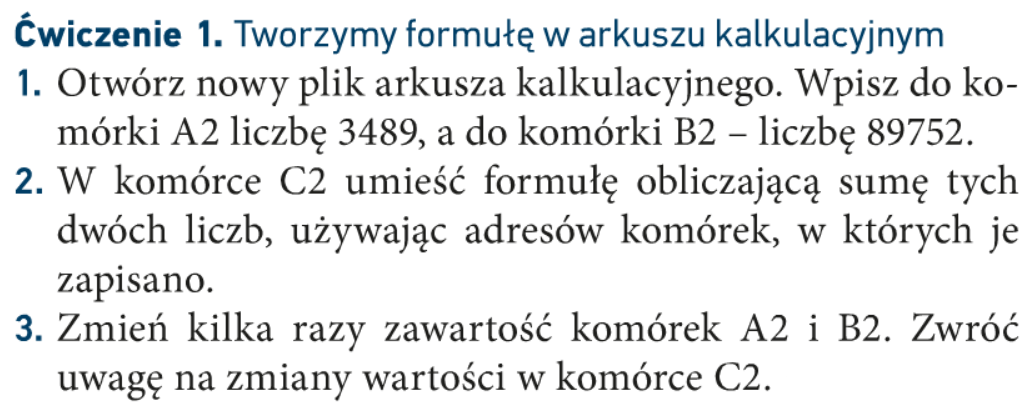 Rozwiązanie: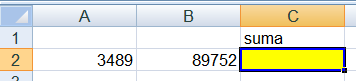 Arkusz nr 2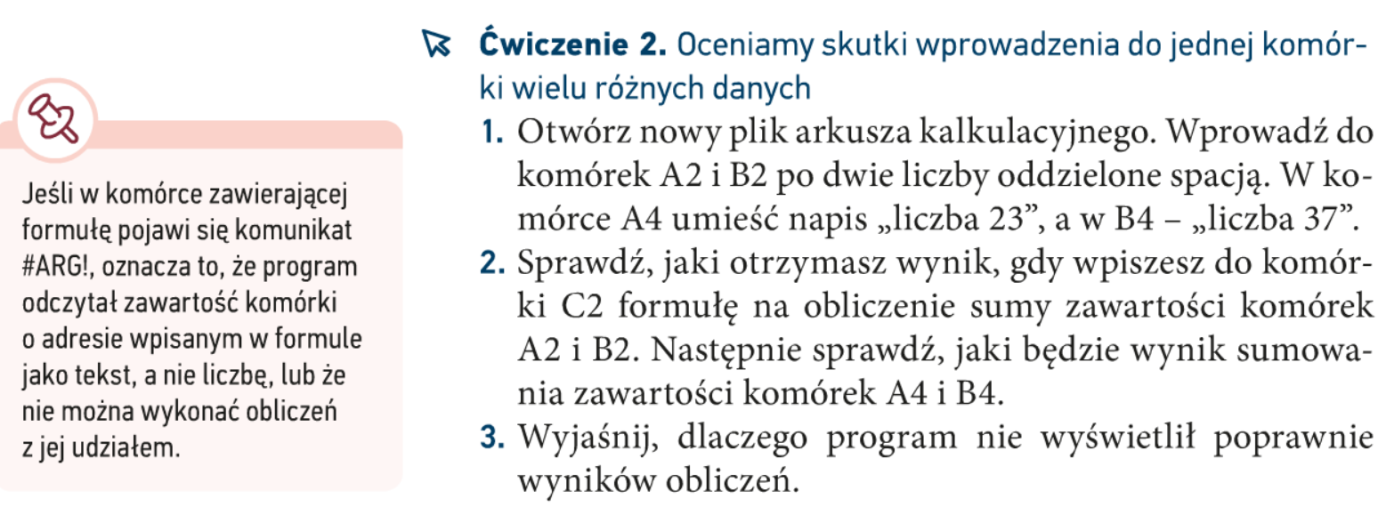 Rozwiązanie: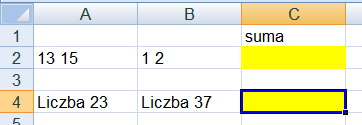 Arkusz nr 3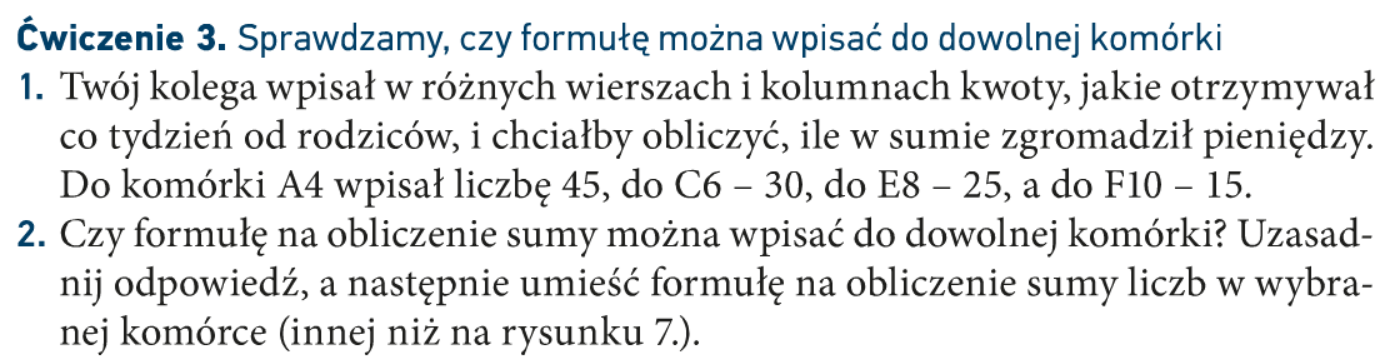 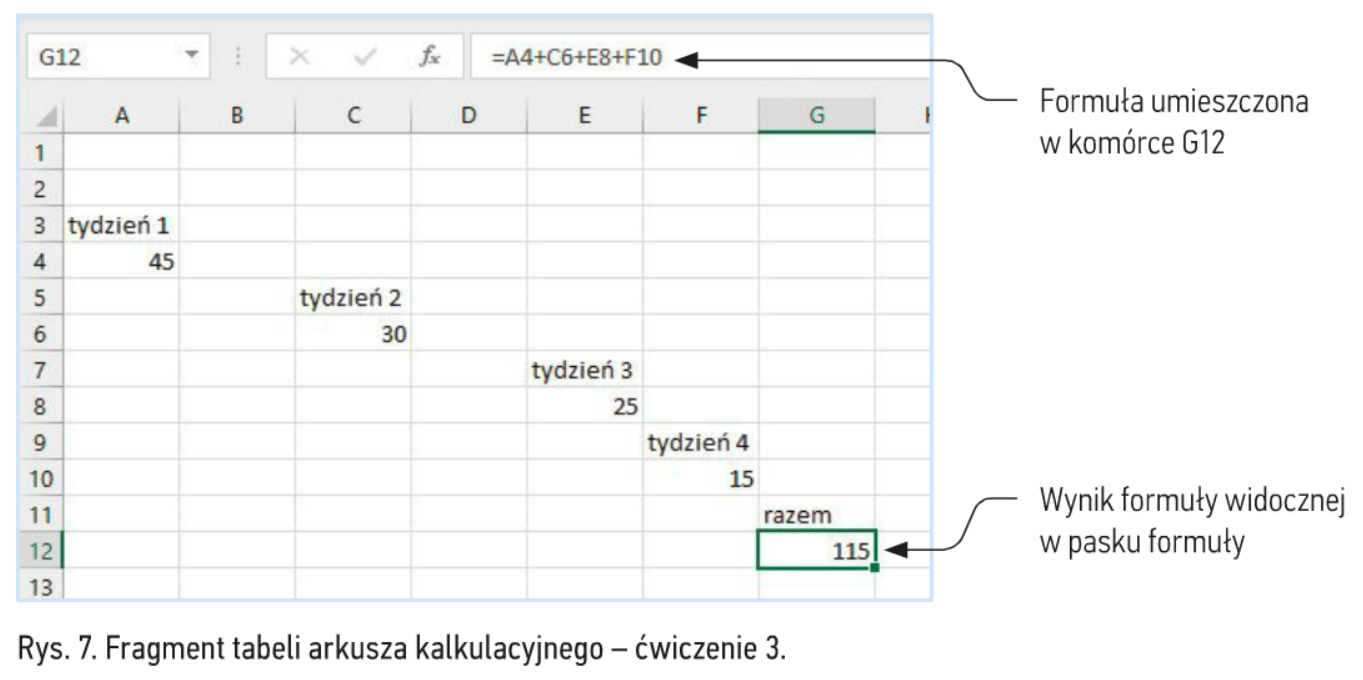 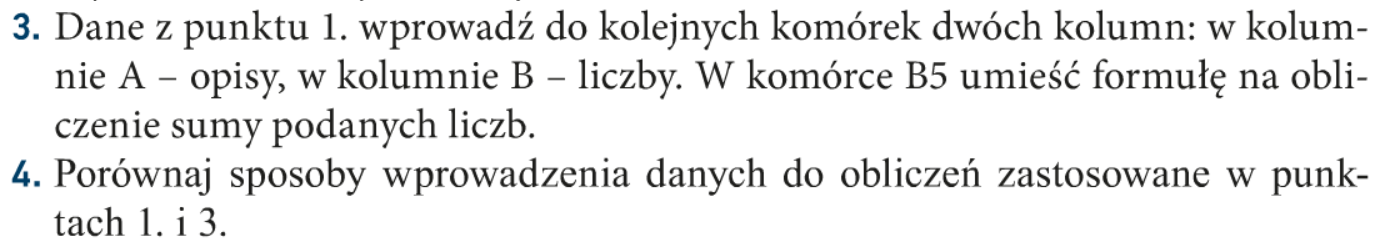 Rozwiązanie: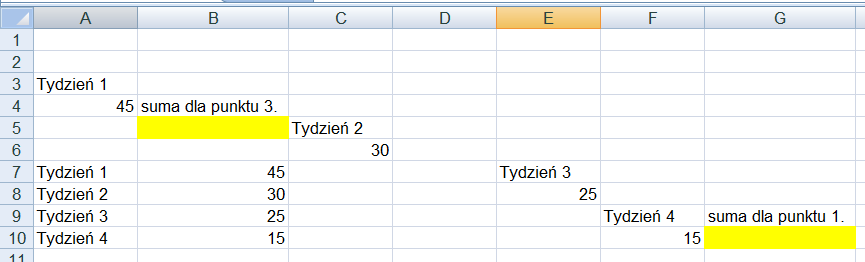 Arkusz nr 4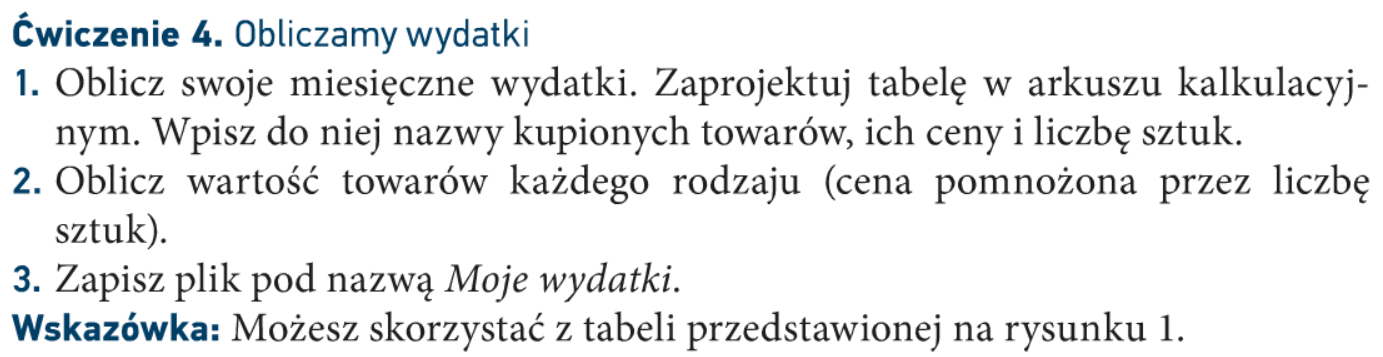 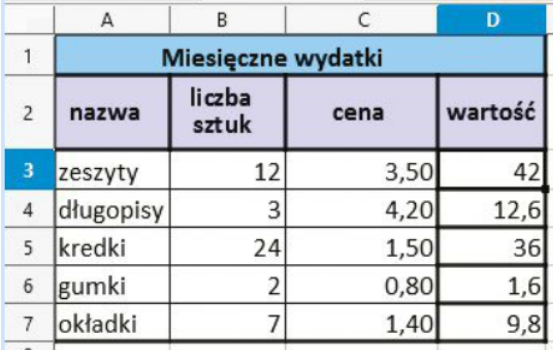 